SØKNAD OM BESKYTTELSE SOM TRADISJONELT SÆRPREG
Søknad i henhold til forskrift 5. juli 2002 nr. 698 om beskyttelse av opprinnelsesbetegnelser, geografiske betegnelser og betegnelser for tradisjonelt særpreg på næringsmidler.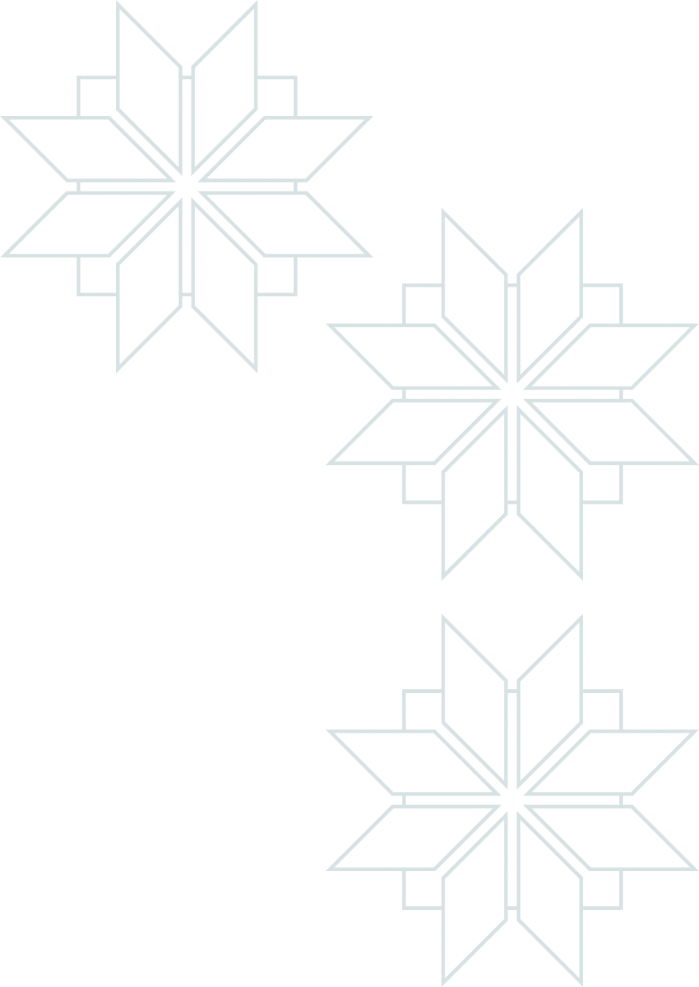 NAVNET SOM ØNSKES BESKYTTET (NÆRINGSMIDLETS NAVN) OPPLYSNINGER OM SØKER/SAMMENSLUTNINGEN
Sammenslutningens medlemmer
TYPE NÆRINGSMIDDELBEGRUNNELSE FOR SØKNADEN
Næringsmidlets særpreg beror på:
Tradisjonelle råvarer, sammensetning eller produksjonsmetode (kryss av i de fargede rutene)Navnet (kryss av)
BESKRIVELSE AV RÅVARER OG PRODUKSJONSMETODEBESKRIVELSE AV NÆRINGSMIDLETS TRADISJONELLE KARAKTER De forhold som gjør det mulig å bedømme næringsmidlets tradisjonelle karakter skal beskrives. De hovedelementer som er uforandret skal beskrives nærmere. Beskrivelsen skal omfatte minst ett av følgende punkter:BESKRIVELSE AV NÆRINGSMIDLETS KJENNETEGN SOM GJØR AT DET SKILLER SEG UT FRA ANDRE LIGNENDE NÆRINGSMIDLER I SAMME KATEGORINæringsmidlets særpreg skal beskrives nærmere. Dette kan for eksempel være fysiske, kjemiske, mikrobiologiske eller organoleptiske (sensoriske) egenskaper eller fysiske egenskaper som næringsmidlets form, størrelse, farge eller tekstur. MINIMUMSKRAV OG PROSEDYRER FOR PRODUKTKONTROLLBeskriv nærmere hvordan sluttproduktet skal kontrolleres for å sikre næringsmidlets særpreg, og at det produseres i samsvar med de kriteriene som er satt.Med søknaden følger       stk. vedlegg.Dato:Signatur:Navn:Postadresse:Kontaktperson:Telefon:E-post:NavnTilknytning til næringsmidlet (primærprodusent, foredler eller annet)Næringsmidlet er fremstilt av tradisjonelle råvarer.Næringsmidlet har en tradisjonell sammensetning.Næringsmidlet har en produksjons- eller bearbeidingsmåte som gjenspeiler den tradisjonelle produksjons- eller bearbeidingsmåten.Er produktnavnet navnet særpreget og tradisjonelt.Dersom ja, beskriv særpreget og tradisjonen nærmere:Uttrykker produktnavnet næringsmidlets særpreg.Råvare/IngrediensBeskrivelseTrinn i produksjonenBeskrivelseBeskrivelseTradisjonelle råvarerTradisjonell sammensetningTradisjonell produksjons- og/eller bearbeidingsmetodeEgenskaperKjennetegn av betydning for næringsmidlets særpreg
(beskriv også hvordan dette skiller seg fra lignende næringsmidler)